附件2：申请成人学士学位广东高校联盟外语水平考试报考系统用户手册目录1. 考生考试1.1 注册考生首次访问，需要先注册。点击“考生注册”按钮，进入注册页面。该页面会弹出报考须知文档，请仔细阅读此文档，点击“我已阅读并同意”按钮关闭此弹框，进行注册操作。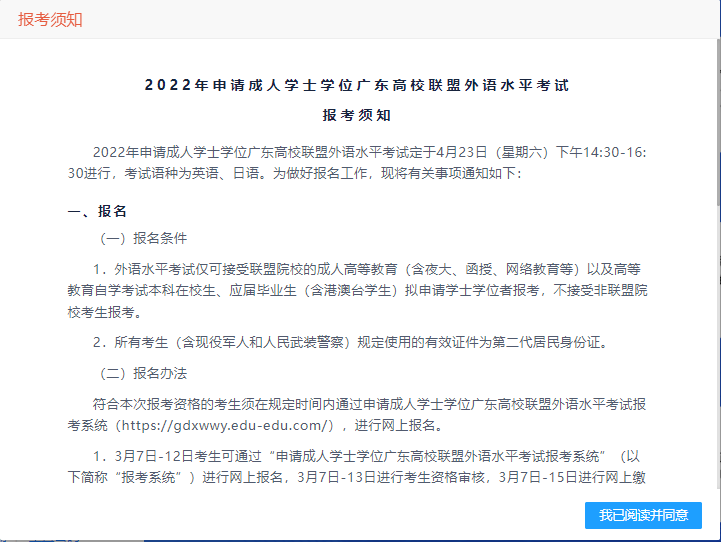 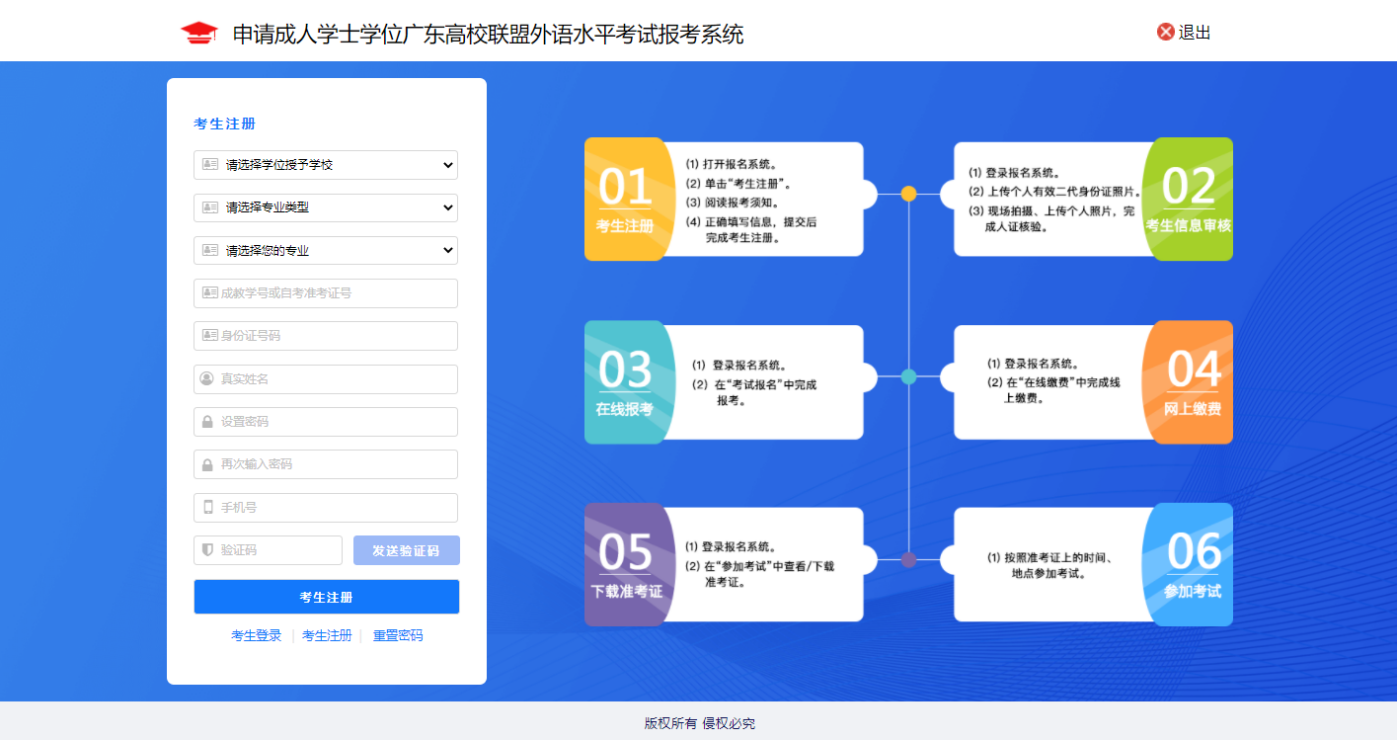 注册时，需要填写报考的院校，专业类型，专业，准考证号，身份证号，真实姓名，密码，手机号。其中，准考证号和密码作为考生的登录名和密码。考生姓名和身份证号必须为本人真实信息，后序操作（缴费、考试、打印准考证）都要核对考生信息；信息错误可能导致缴费和考试失败。注册完成后，会自动跳转到登录页面。1.2 登录在登录页面，右侧有考生报考流程图，右侧有登录框。在登录框中输入注册时填写的身份证号、密码、验证码，点击“登录”按钮进入考生首页。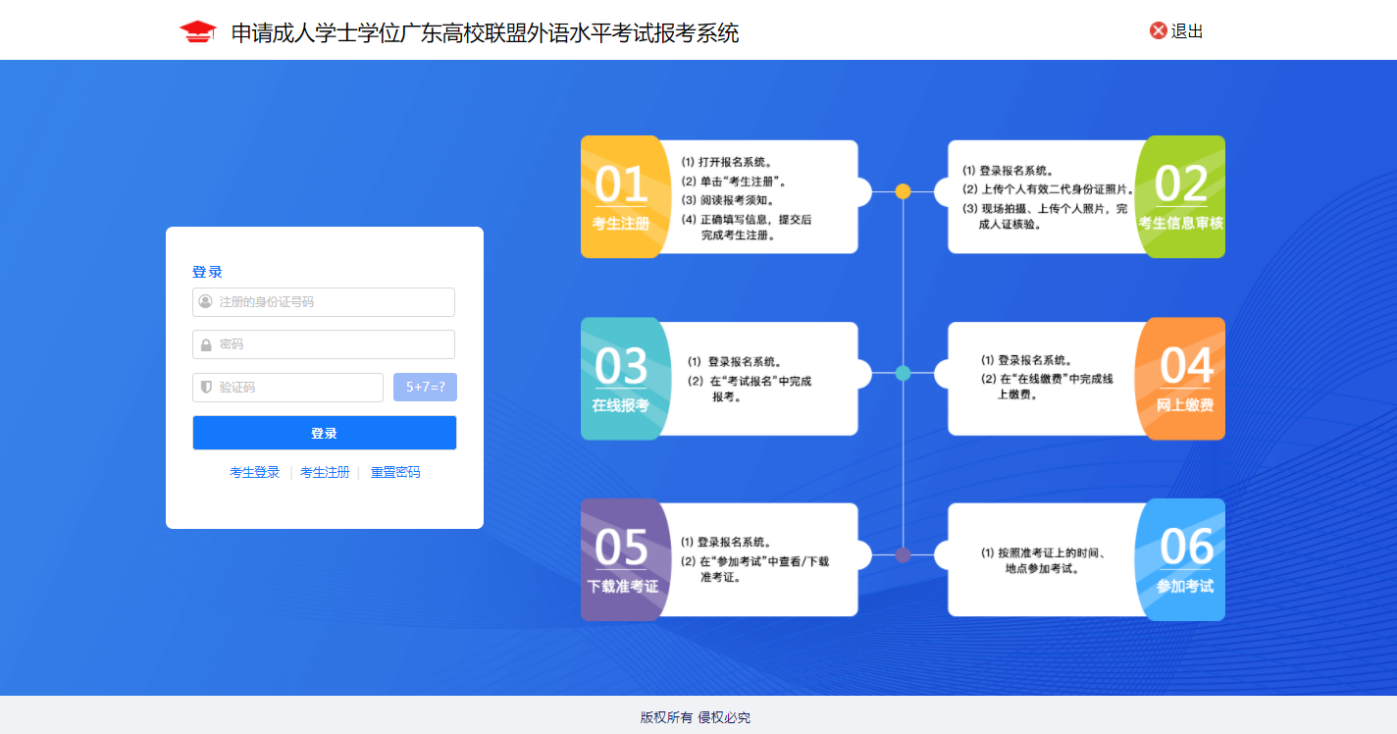 1.3 重置密码在登录页面，点击“重置密码”按钮，将进入重置密码页面，填写注册的身份证号，手机号，设置新密码。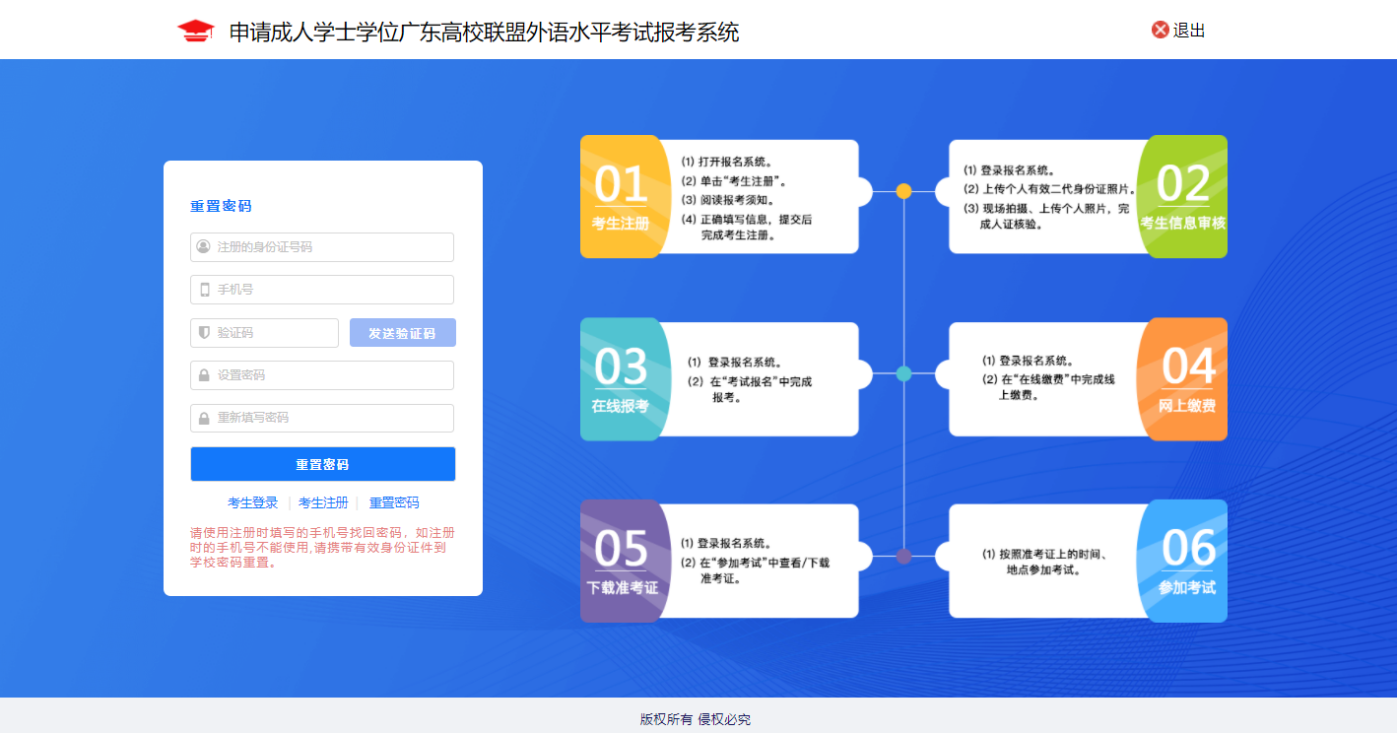 1.4 考生首页考生首页有考生头像及姓名、报名考试流程、个人资料、考试报名、在线缴费、参加考试、我的成绩。系统默认显示报名考试流程页面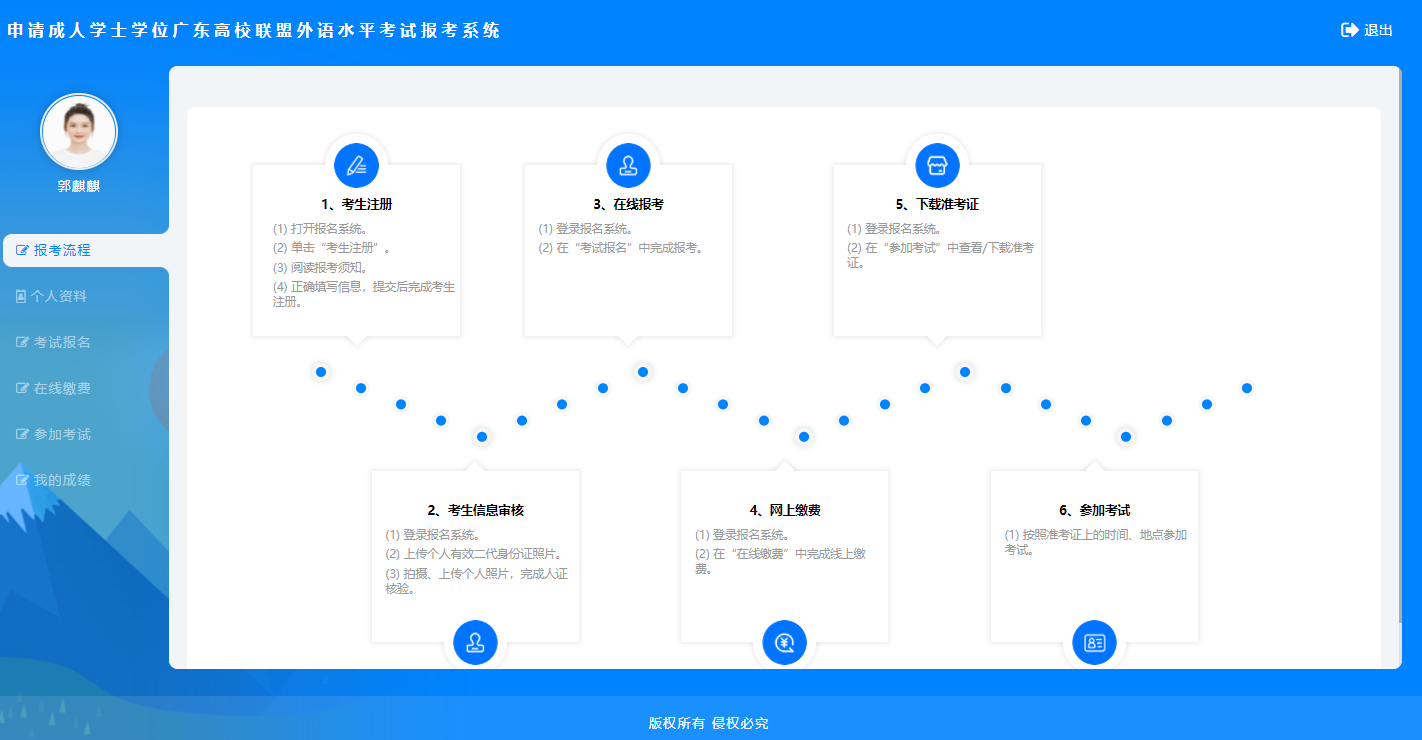 1.4.1 身份验证首次登录，系统提示考生上传近期免冠证件照，点击头像按钮即可上传照片，照片上传后需要学校管理员进行审核比对照片，若拍照照片与身份证照片相似度低，会造成审核不通过的情况，请确保拍摄照片清晰的正面照。审核通过才可以进行后续的点击 “考试报名”按钮进行考试报名。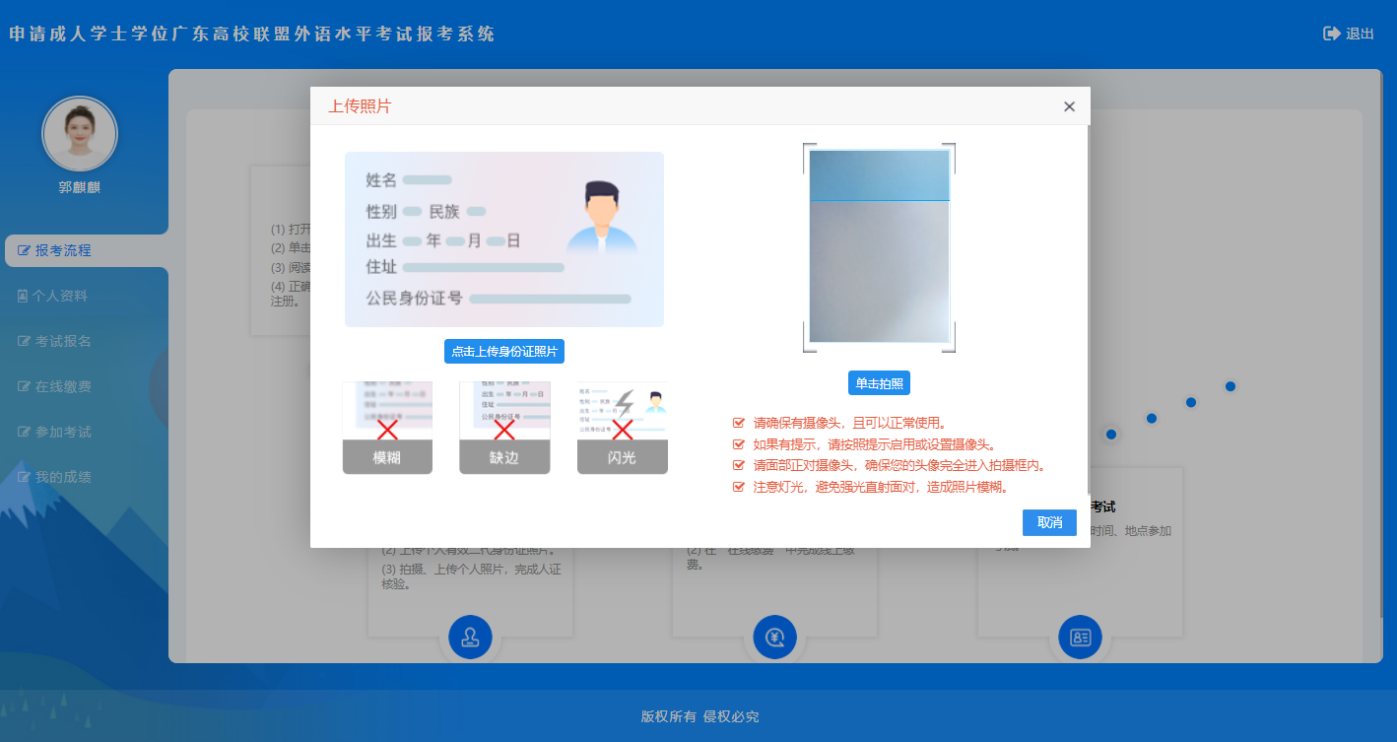 1.4.2 报考流程考生报考考试流程介绍。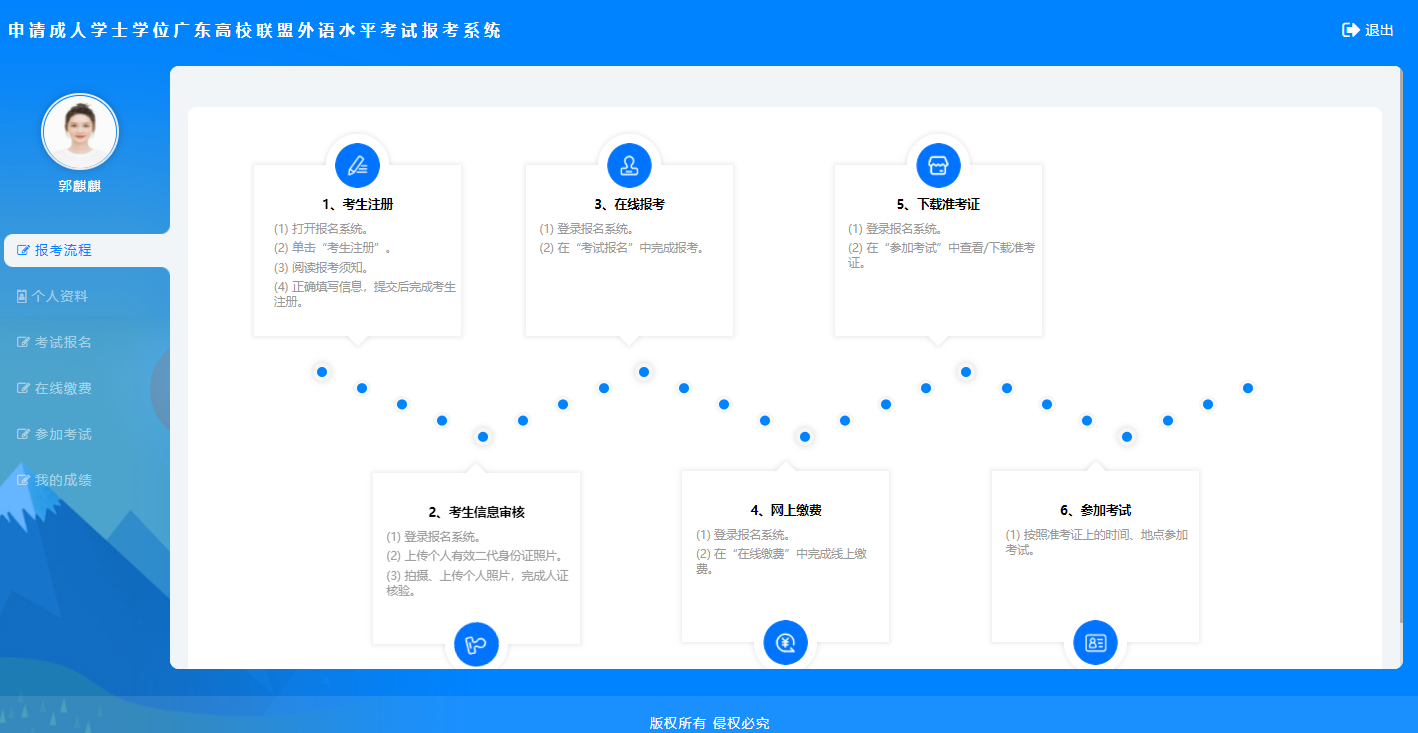 1.4.3 个人资料考生报考个人资料的展示。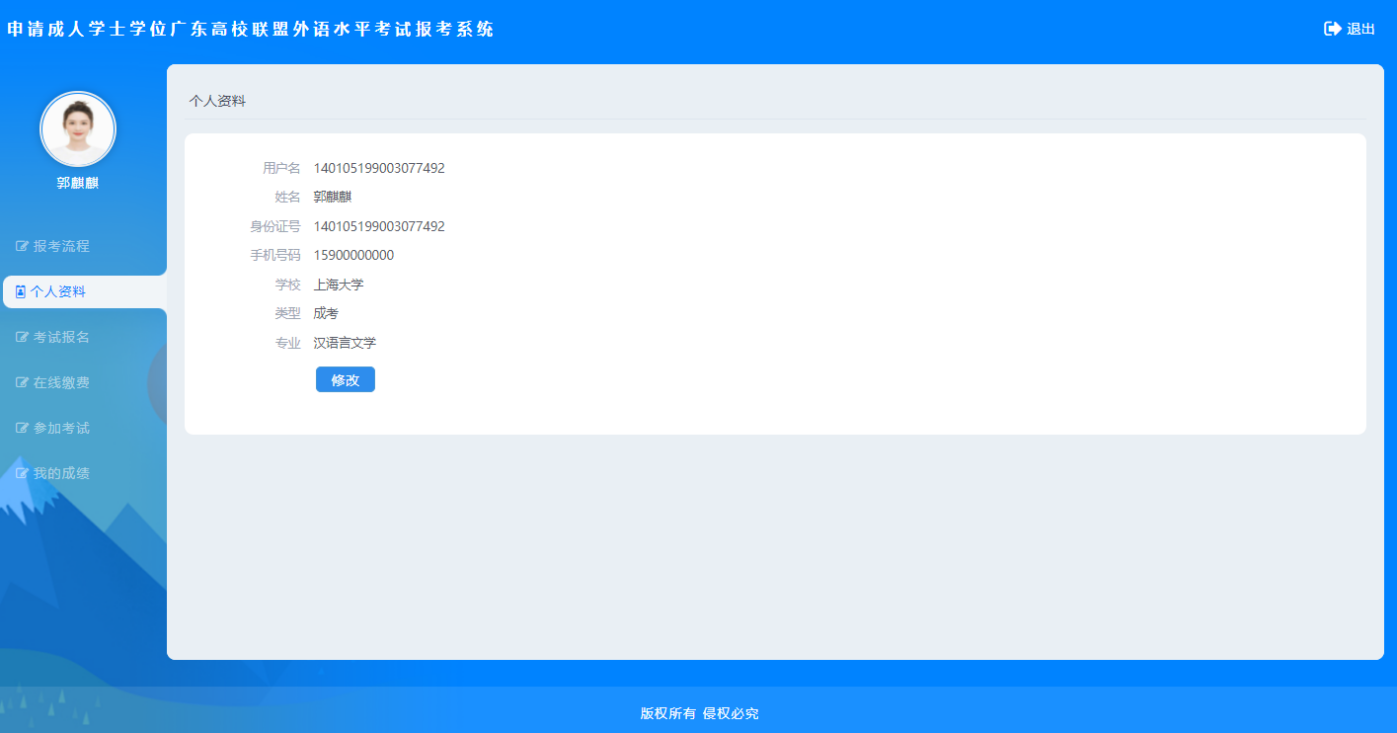 如果已经用身份证信息确认并通过了身份验证，则不可修改个人信息。所属学校、专业分类和专业可以随时修改。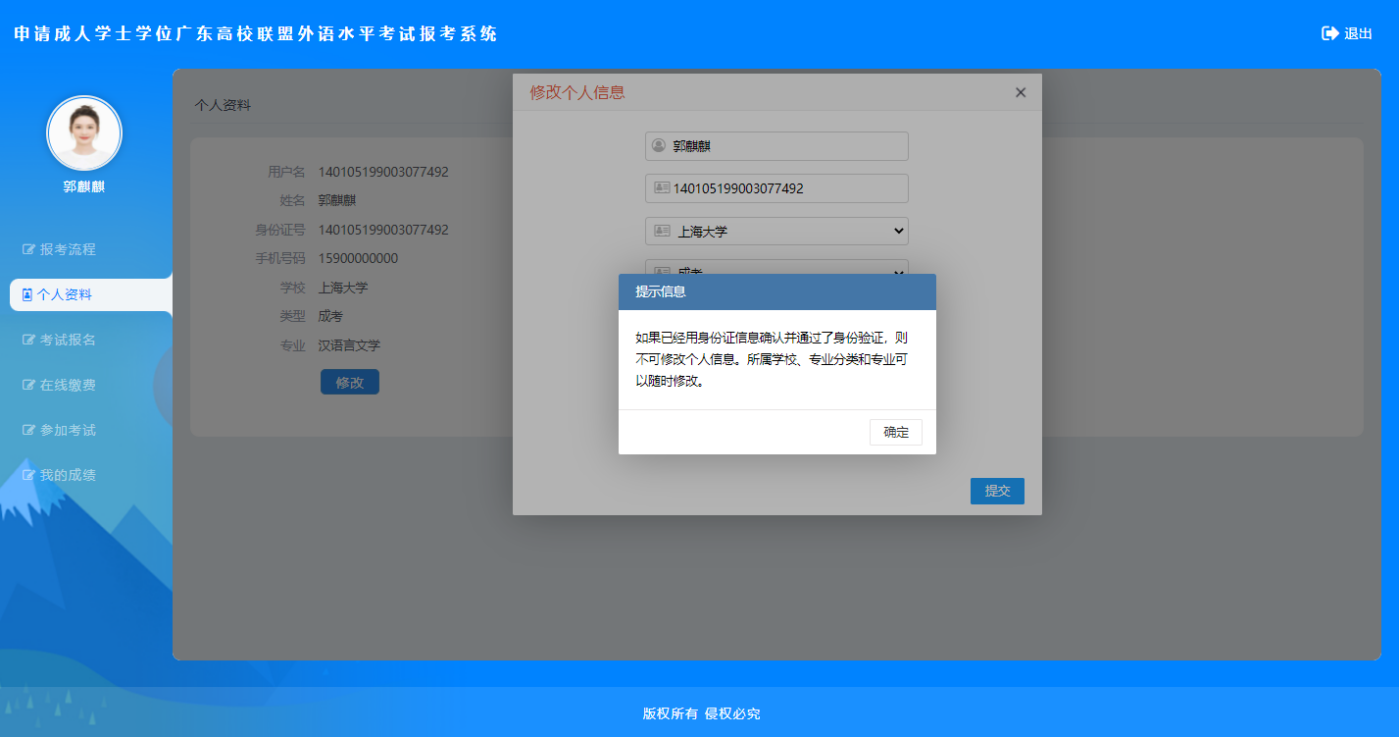 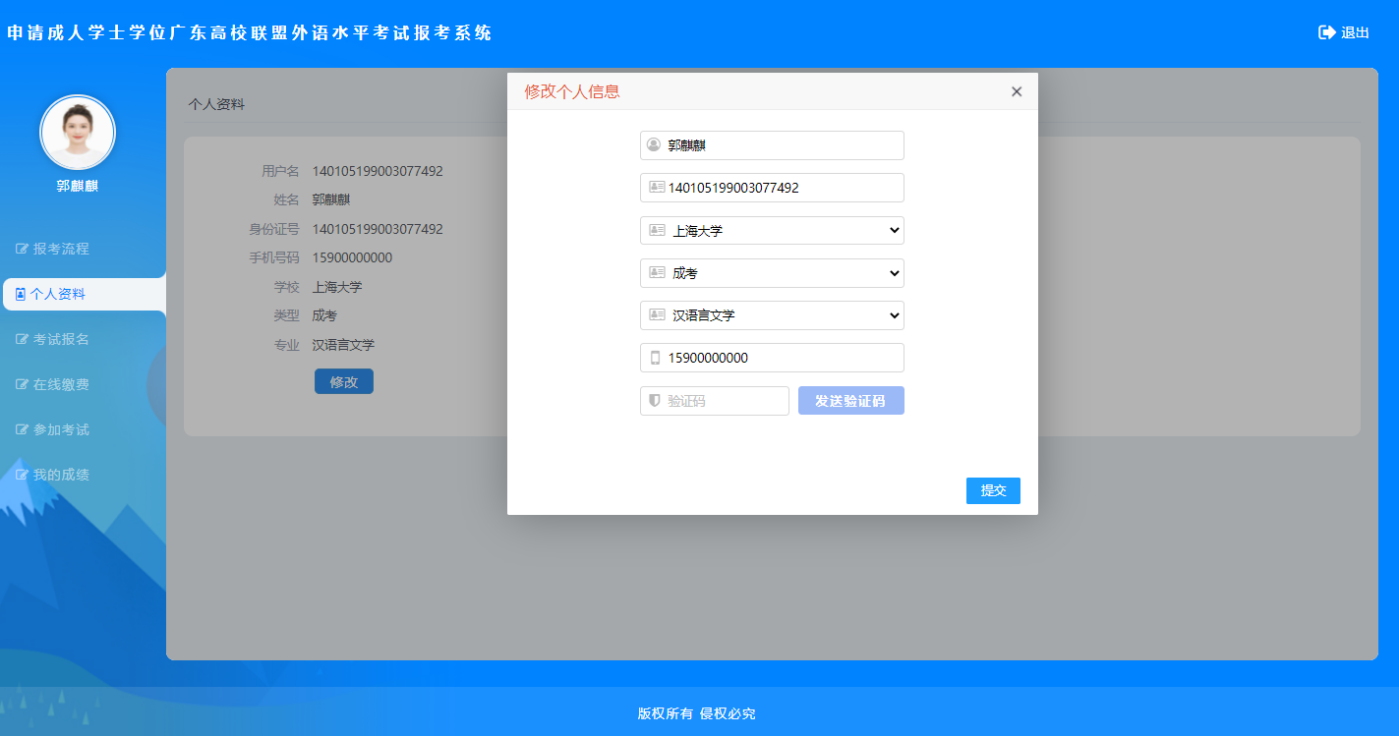 1.4.4 考试报名进入页面会弹出的《考生守则》仔细阅读并点击“我已阅读并同意”按钮进行下面操作。考生还未报考科目，需要按要求正确的填写报名信息，点击“完成报名”进行报名操作。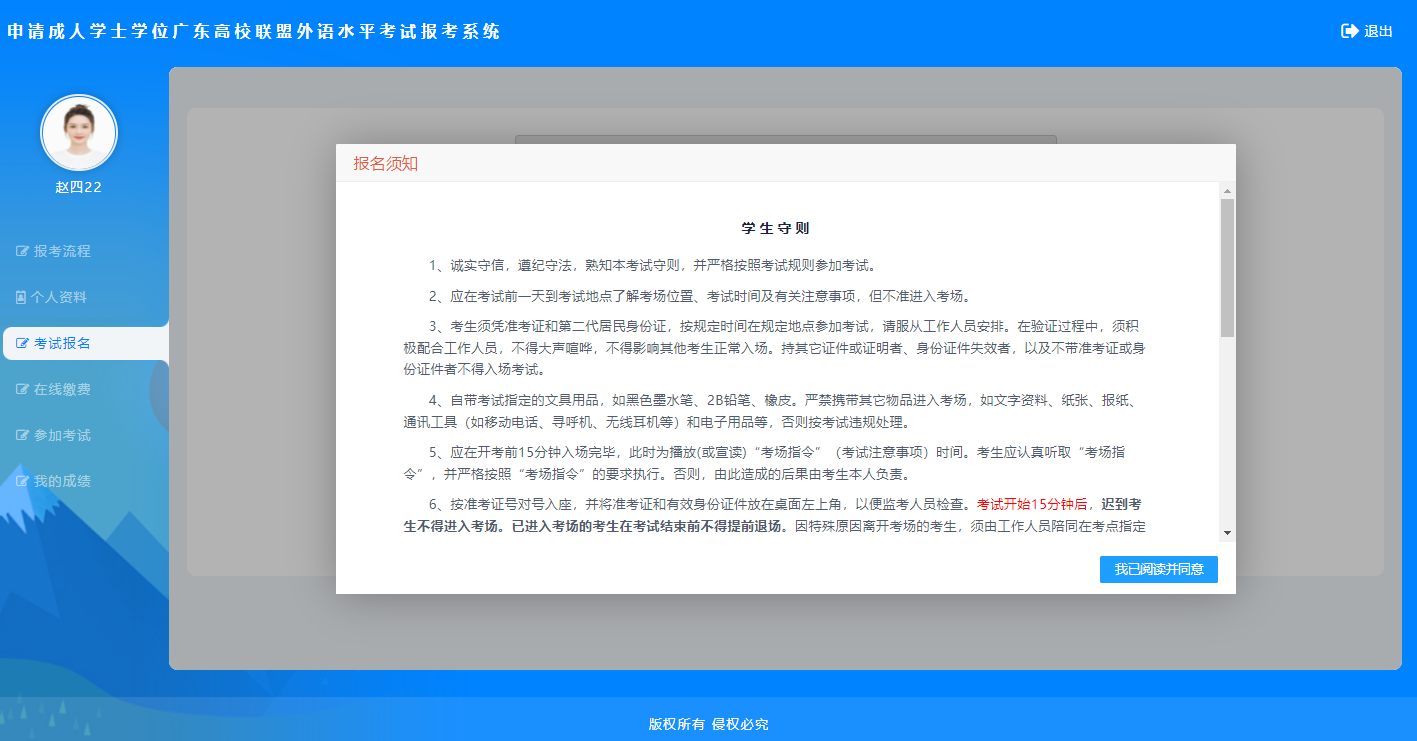 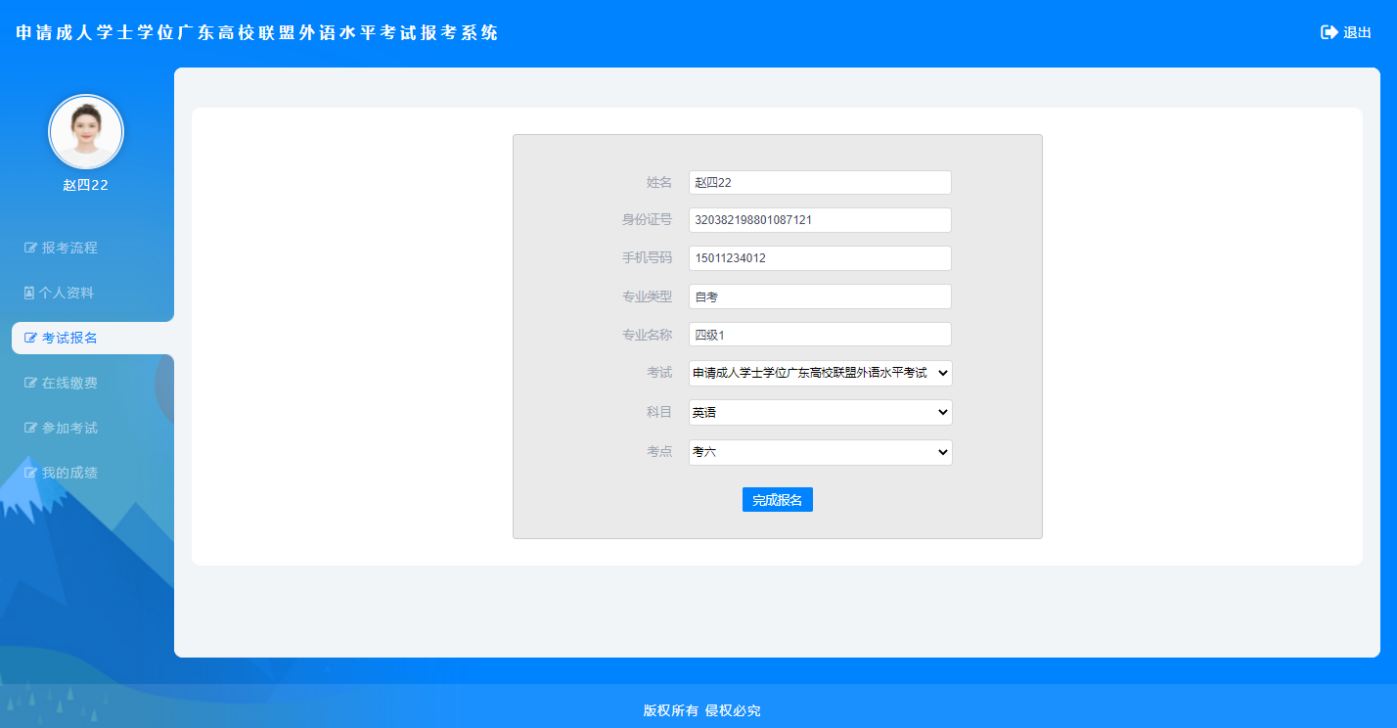 填好报名信息之后，进行信息的核对，确认无误，点击“确认提交”按钮；如果发现错误，可以点击“返回修改”按钮进行上一步操作去修改。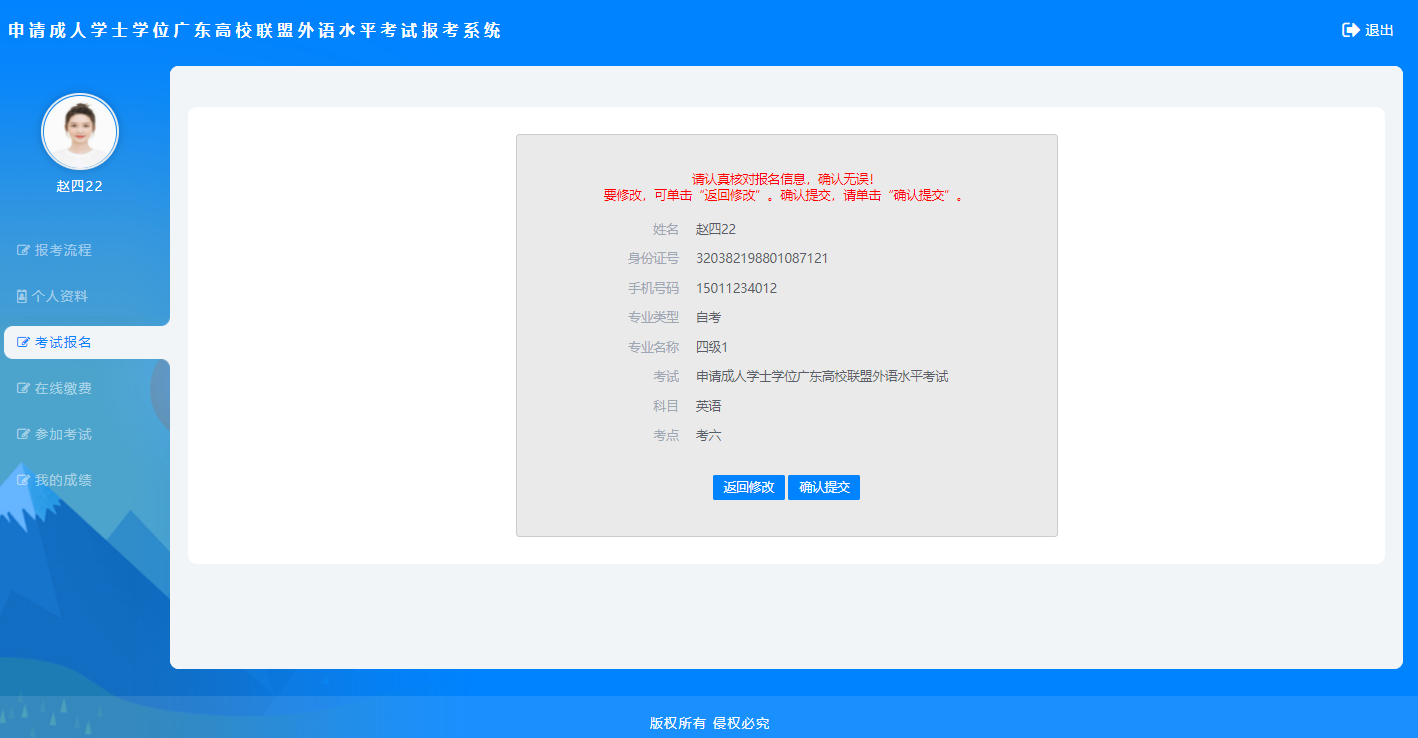 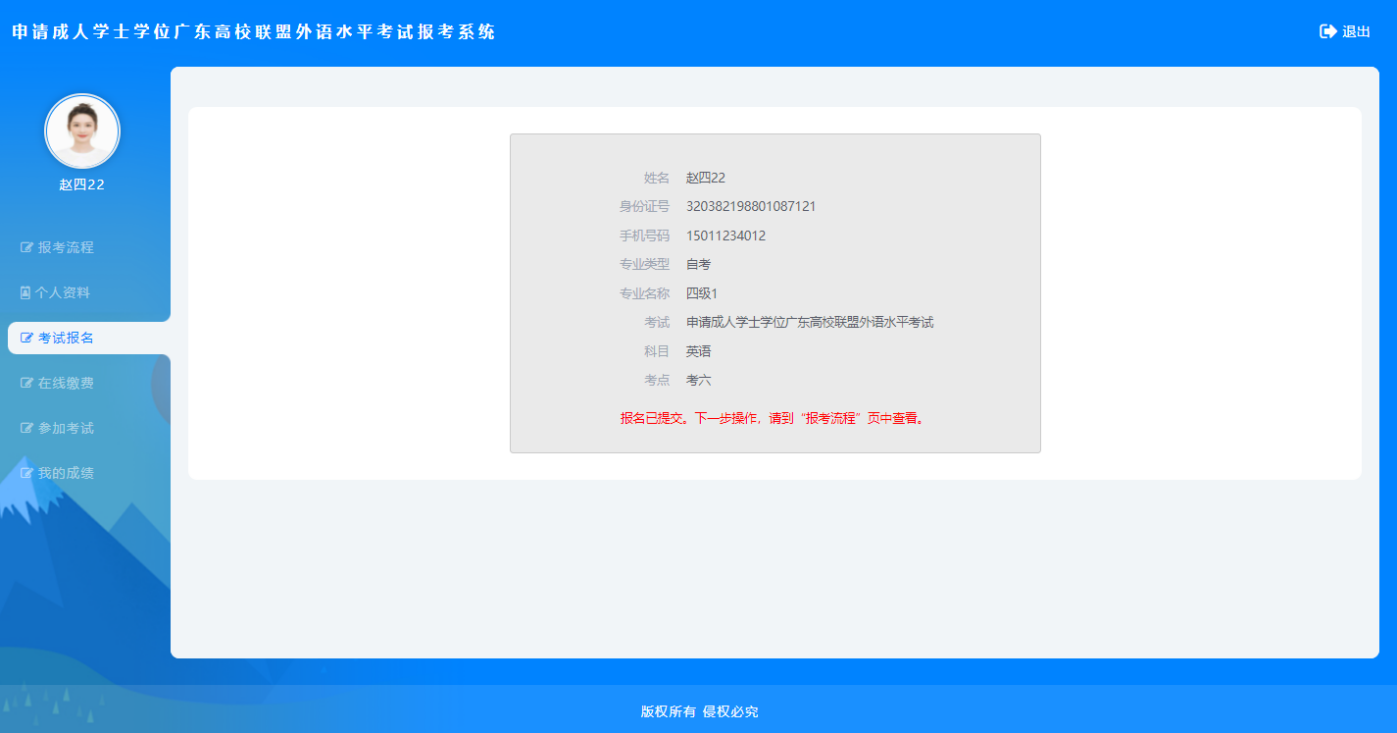 报名信息填写之后，等待教务管理员的审核结果。如果没有审核通过，可以随时修改报考信息。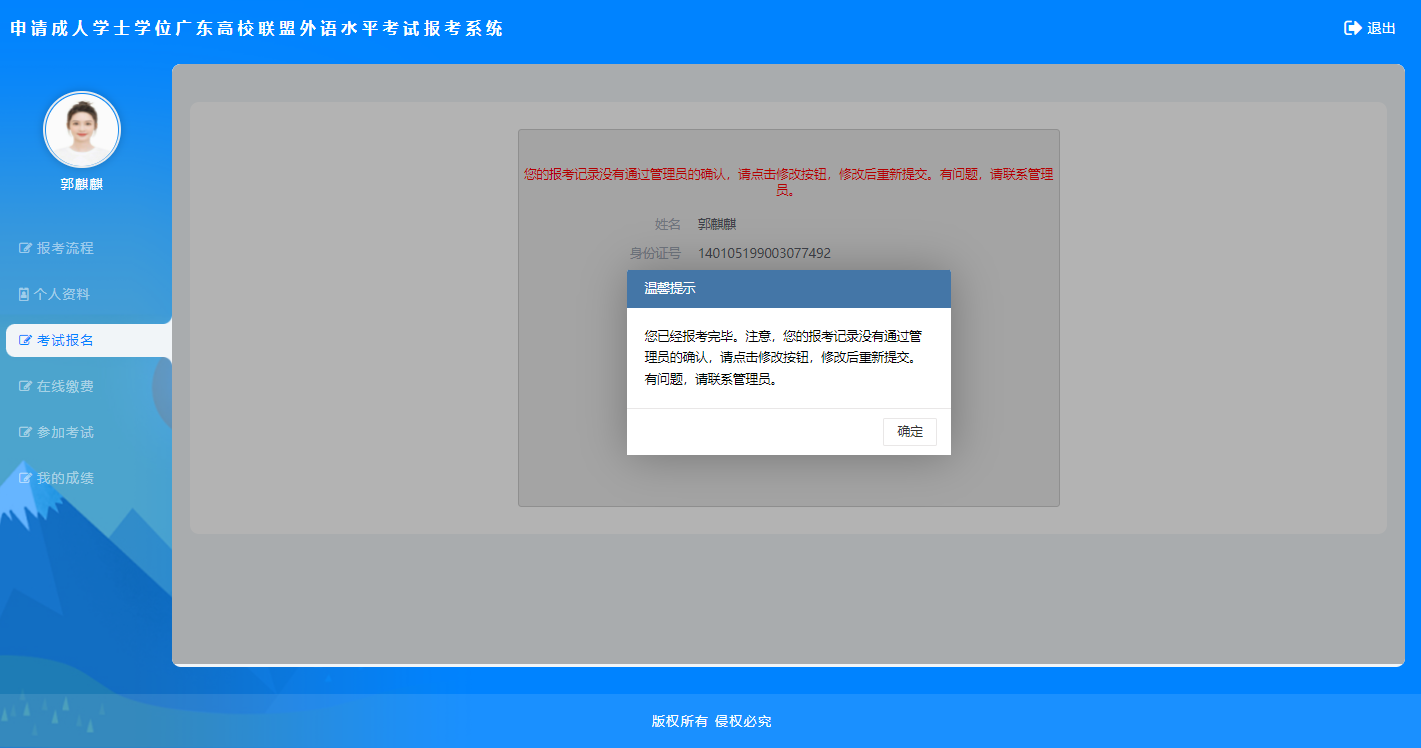 1.4.5 在线缴费核对报考信息是否正确，核对无误后，单击“缴费”按钮，会弹出支付窗口。单击“去支付”图标后，会跳转到支付系统，选择支付宝或微信支付方式，然后按照系统提示完成支付过程。注意：支付宝会跳转到支付宝页面，微信支付直接扫码即可。支付完成后，缴费状态会自动修改为“支付成功”。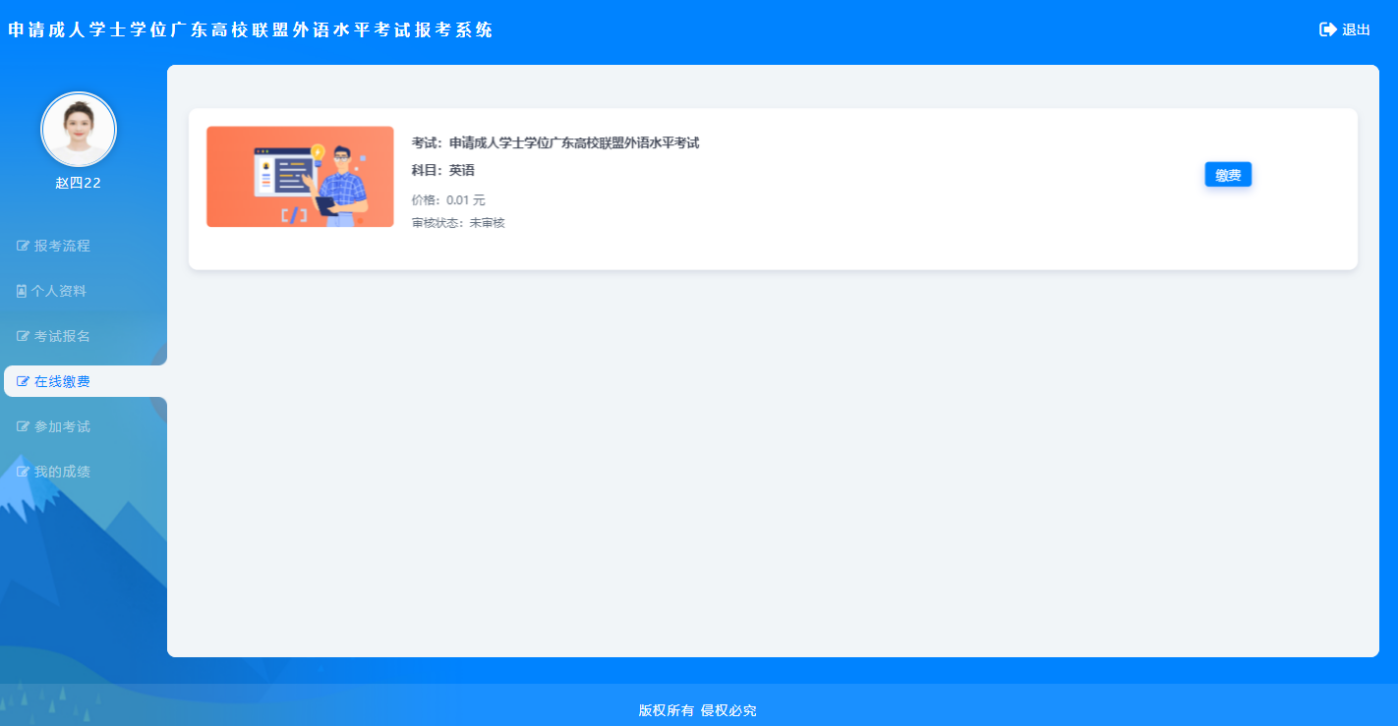 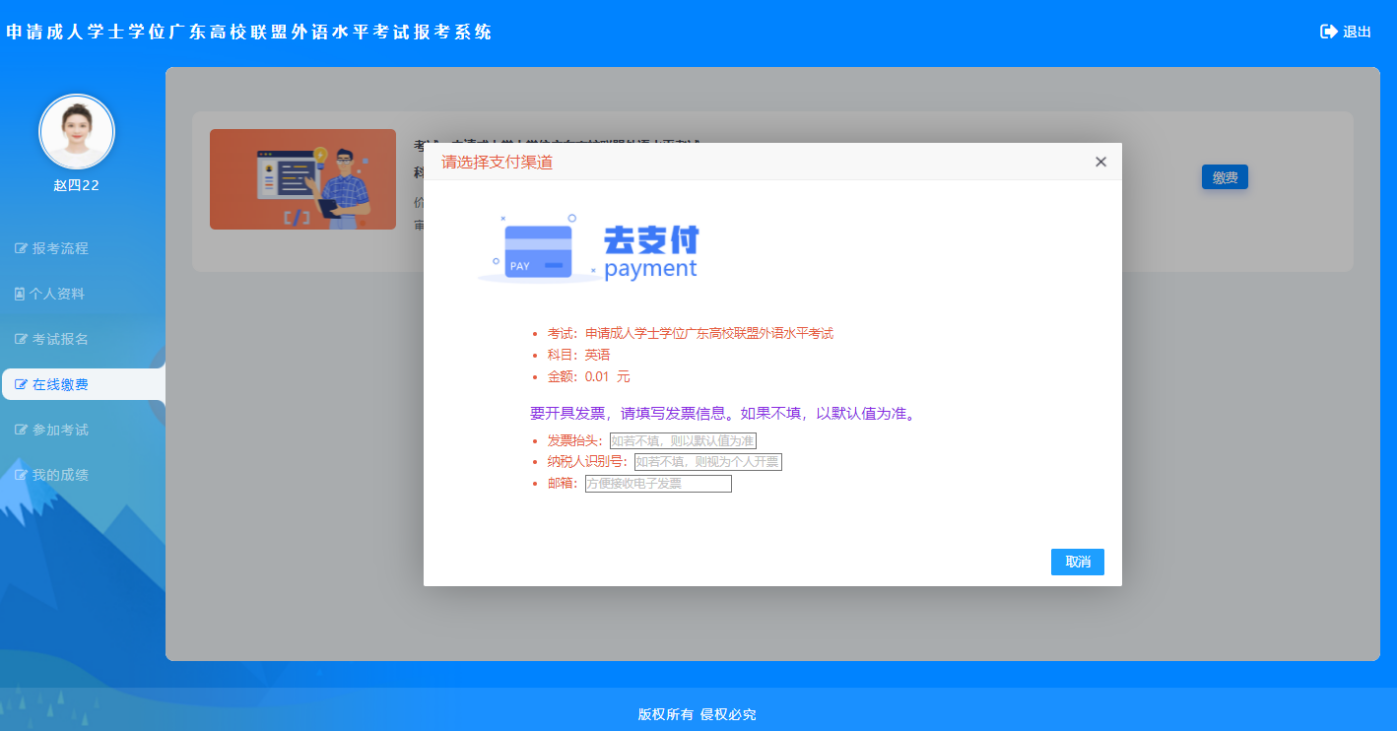 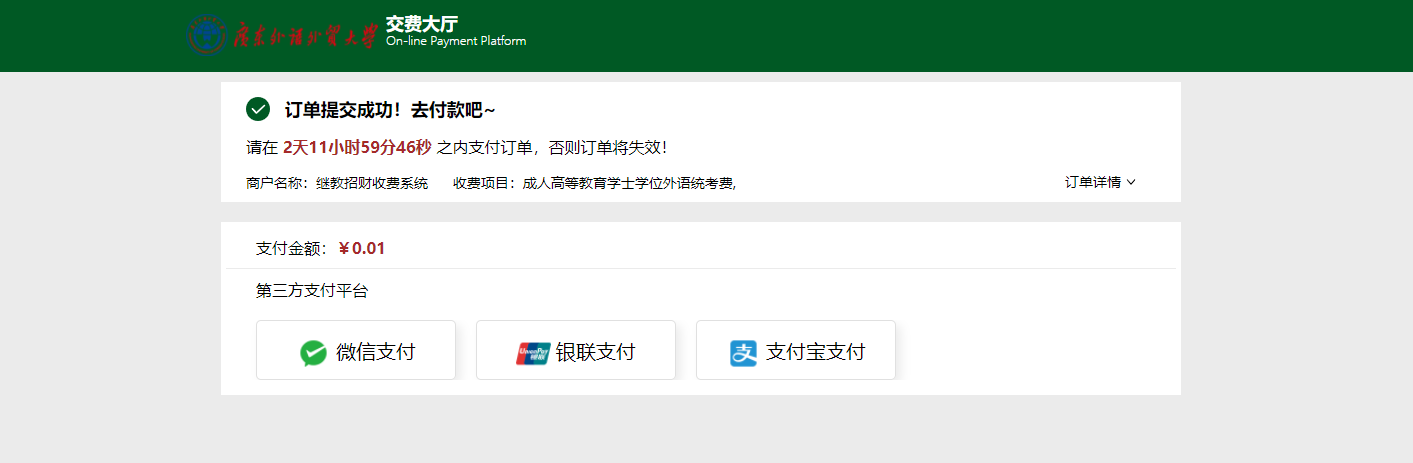 1.4.6 参加考试此页面显示考试科目，报考审核，缴费状态等信息。如果排考完毕，会显示准考证按钮，点击下载。按照准考证上的地点去参加考试。 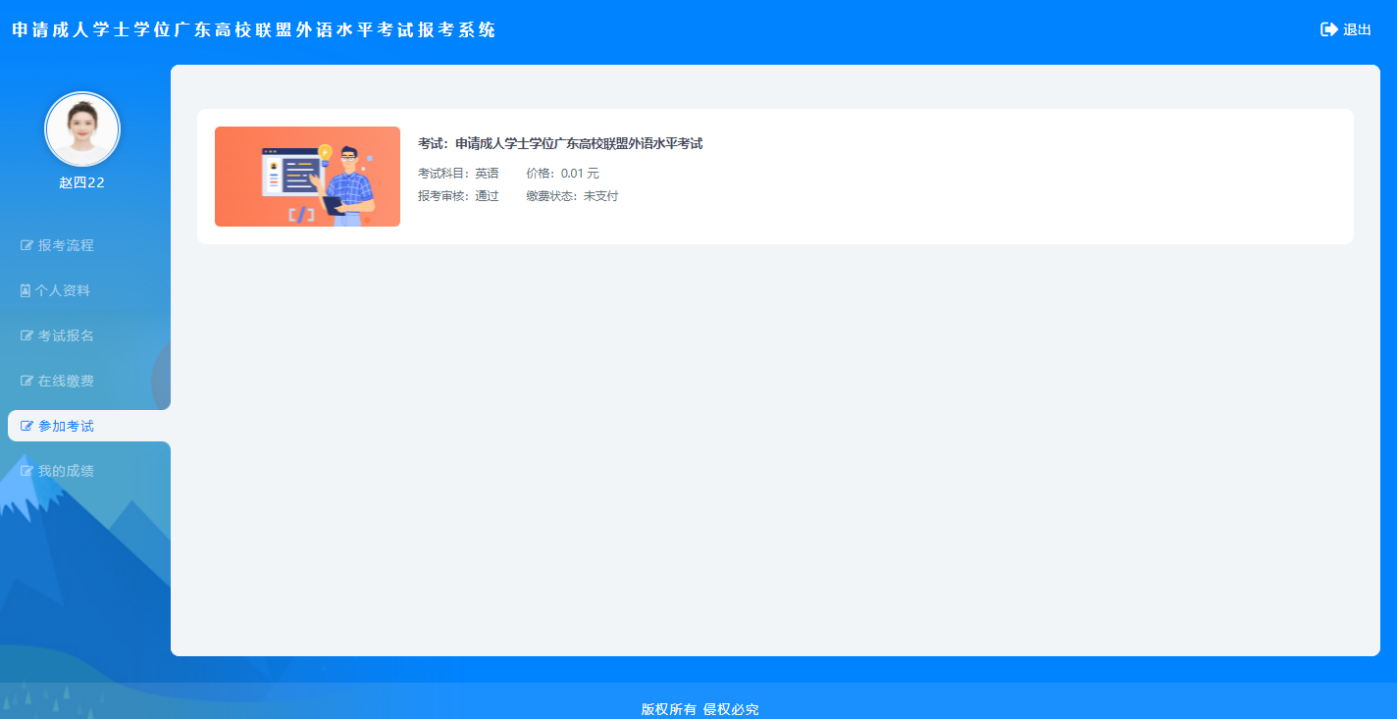 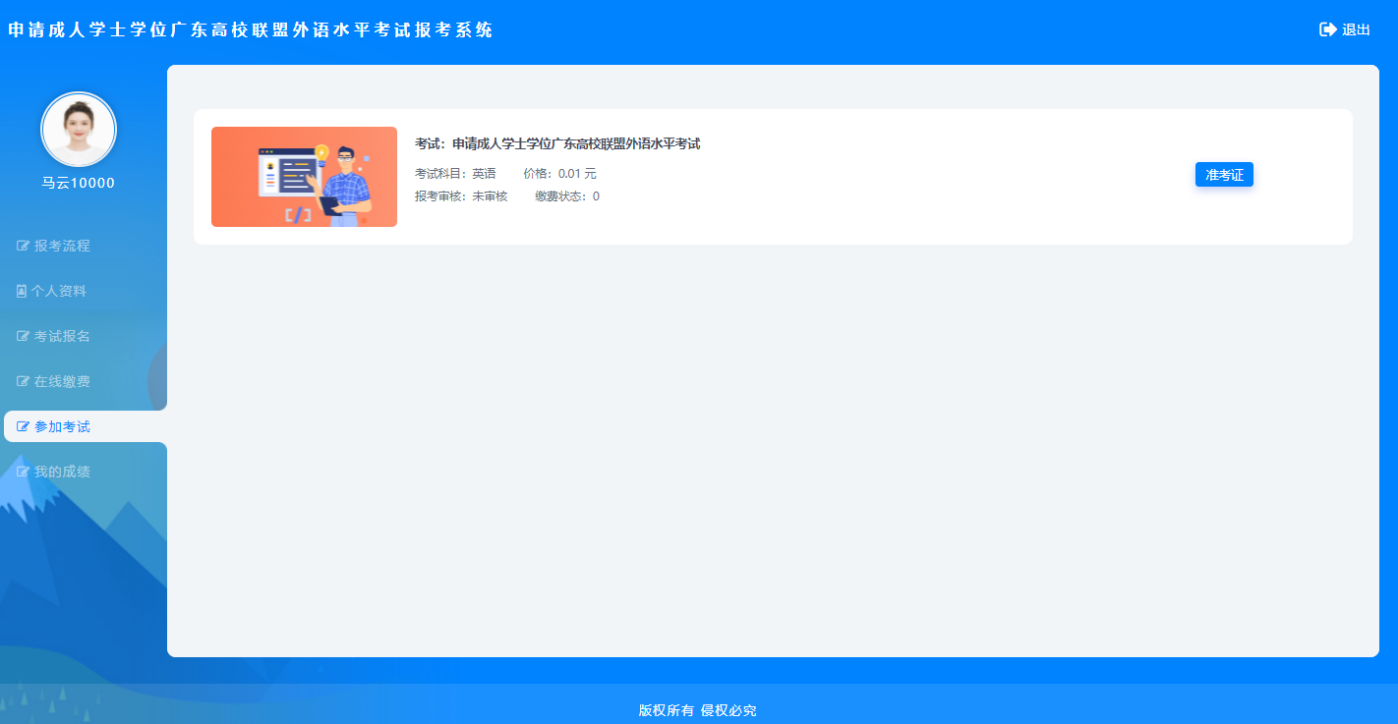 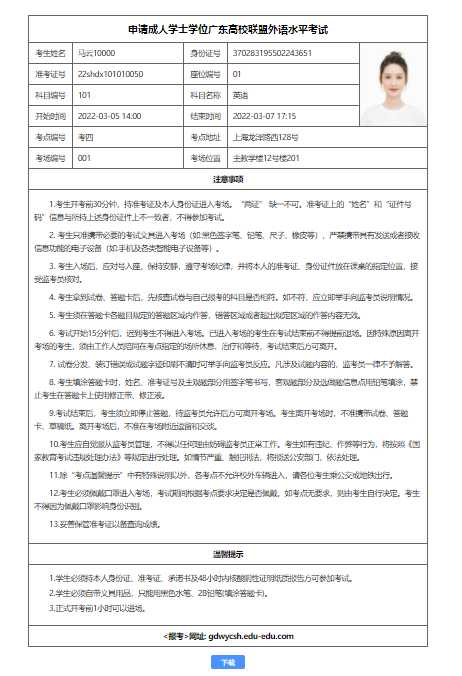 1.4.7 我的成绩考生考试科目的成绩展示。考试结束出成绩之后，老师录入成绩会在这里展示成绩信息。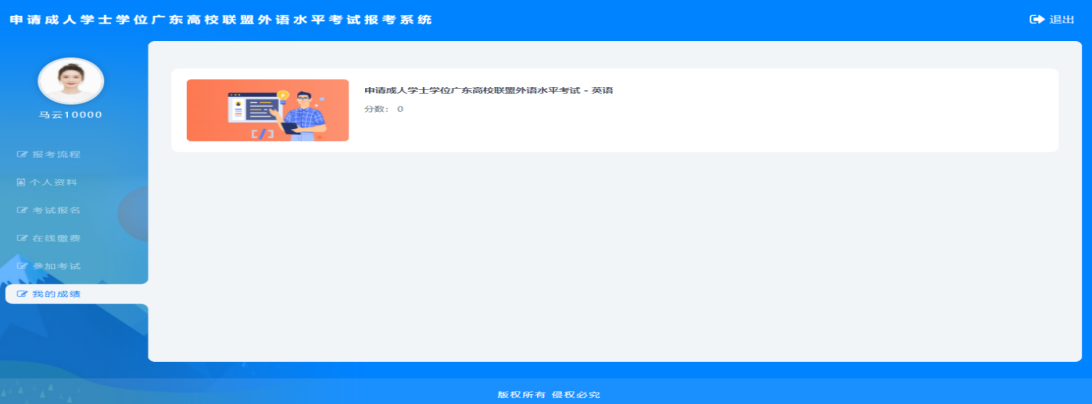 